 
7th March 2022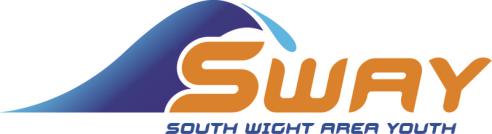 Dear Young People, Parents and Guardians,South Wight Area Youth (SWAY) Summer Residential Trip 2022This year we will be going back to the Lake District and once again staying at Carlisle Diocesan Youth Centre at St. John's-in-the-Vale Keswick where we have booked the School & Chapel bunkhouses. This annual residential has proved very popular in recent years so please book in early. The residential will be available to young people from Year 6 upwards.  The young people will have the opportunity to take part in a range of different activities, giving them the chance to experience something new and challenging and to build relationships and life skills. The activities include: mountain walking, team building and an activity day.We have booked the residential from Sunday 7th – Thursday, 11th August 2022 for 28 young people. Due to the generosity of the Church and our funders, the cost for all the activities, travel and full board accommodation will be £140 pp.Please complete and return the interest Lakes Booking Form (below) via email to swayoffice1@gmail.com or hand to your Youth Worker or post to The Exchange, New Road, Brighstone, Isle of Wight, PO30 4BB.  Once the interest Lakes Booking Form is received you will receive an email with initial payment details so you can pay a deposit of £40 to book a place. This is non-refundable deposit, except in the instance that the trip does not go ahead.  You will be able to pay South Wight Area Youth Partnership by BACs or by cheque.  The remaining fee will need to be paid by 4th July 2022. A discretionary discount can be applied for and will be dealt with by the trustees on an individual basis: please speak to Andy, who will be happy to support you.In the meantime you can view the accommodation by their website: https://www.sjivcentre.org.uk/. If you have any queries please don’t hesitate to contact Andy on 07552236067 or by emailing andy.SWAY@mail.com. Yours Faithfully,Andrew Dorning Project Lead Youth Worker, South Wight Area Partnership SWAY Lakes Booking Form 2022I would like to come on the South Wight Area Youth residential trip to the Lake District (7– 11th August 2022). Please book me a place.Young Person’s Name……………………………………………………………………………………… Date of Birth:…………………………….……..Parent/Guardian’s Name……………………………………………………………………….……………………………….Address……………………………………………………………………………………………………………………………………………………………………………………………………………………………………………………………………………………….………..Postcode………………………………………………Telephone:……………………………………………………………………. Email:…………………………………………………………School:………………………………………………………………………..… Youth Group……………………………………….……  or	         N/A 